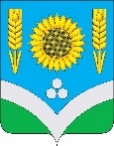 СОВЕТ НАРОДНЫХ ДЕПУТАТОВ РОССОШАНСКОГОМУНИЦИПАЛЬНОГО РАЙОНА ВОРОНЕЖСКОЙ ОБЛАСТИРЕШЕНИЕ25 сессии  от 26 мая 2021 года   № 193                      г.РоссошьОб утверждении плана работы Совета народных депутатов Россошанского муниципального района на 3 квартал 2021 года          В соответствии с Регламентом Совета народных депутатов Россошанского муниципального района Совет народных депутатов Россошанского муниципального районаРЕШИЛ:План работы Совета народных депутатов Россошанского муниципального района на 3 квартал 2021 года утвердить согласно приложению.Контроль за исполнением настоящего решения возложить на главу Россошанского муниципального района Сисюка В.М. Глава Россошанскогомуниципального района                                                                             В.М. СисюкПриложениек решению Совета народных депутатов Россошанского муниципального районаот 26 мая 2021 года  № 193    ПЛАНработы Совета народных депутатов Россошанского муниципального района на 3 квартал 2021 года№ п/пМероприятияСрок исполненияОтветственныеПримечания Вопросы для рассмотрения на сессии Вопросы для рассмотрения на сессии Вопросы для рассмотрения на сессии Вопросы для рассмотрения на сессии Вопросы для рассмотрения на сессии1Об итогах исполнения районного бюджета за 1 полугодие 2021 г.июльГольев А.И. – руководитель отд.по финансам адм. района2О внесении изменений в решение Совета народных депутатов от 23.12.2020 г. № 165  «О районном бюджете на 2021 год и на плановый период 2022 и 2023 годов»--«--Гольев А.И. – руководитель отдела по финансам администрации района3О внесении изменений и дополнений в Устав Россошанского муниципального района--«--Ревина Н.П. – заместитель председателя Совета народных депутатовII. Вопросы для рассмотрения на заседаниях постоянных комиссийII. Вопросы для рассмотрения на заседаниях постоянных комиссийII. Вопросы для рассмотрения на заседаниях постоянных комиссийII. Вопросы для рассмотрения на заседаниях постоянных комиссийII. Вопросы для рассмотрения на заседаниях постоянных комиссийа) по бюджету, налогам и финансовой деятельностиа) по бюджету, налогам и финансовой деятельностиа) по бюджету, налогам и финансовой деятельностиа) по бюджету, налогам и финансовой деятельностиа) по бюджету, налогам и финансовой деятельности1Об итогах исполнения районного бюджета за 1 полугодие 2021 годаиюльГольев А.И. – руководитель отдела по финансам2О внесении изменений в решение Совета народных депутатов от 23.12.2020 г. № 165 «О районном бюджете на 2021 год и на плановый период 2022 и 2023 годов»--«--Гольев А.И. – руководитель отдела по финансам 3Информация о деятельности учреждений культуры Россошанского района (анализ деятельности за 2018-2020 г.г.: штатная численность, расходы на штаты, коммунальные расходы и т.д.)--«--Гозенко Т.В. – руководитель отдела культуры 4О работе комиссии по мобилизации дополнительных доходов в консолидированный бюджет Россошанского муниципального района и сокращении недоимки за I полугодие 2021 года--«--Гольев А.И. – руководитель отдела по финансамб) по промышленности, предпринимательству, энергетическому комплексу и собственностиб) по промышленности, предпринимательству, энергетическому комплексу и собственностиб) по промышленности, предпринимательству, энергетическому комплексу и собственностиб) по промышленности, предпринимательству, энергетическому комплексу и собственностиб) по промышленности, предпринимательству, энергетическому комплексу и собственности1О ходе подготовки объектов ЖКХ и социальной сферы Россошанского района к работе в осенне-зимний период 2021-2022 г.г.июльЖадобин Д.Ю. – зам. главы администрации района, Тростянский Ю.С. – руков. отдела образ.и молод.политики г) по социальным вопросамг) по социальным вопросамг) по социальным вопросамг) по социальным вопросамг) по социальным вопросам1О ходе подготовки образовательных учреждений Россошанского района к новому учебному году (2021 - 2022 г.г.)августТростянский Ю.С. – руков. отдела образования и молодёжной политики 2О сохранении историко-культурного наследия как фактора развития социально-экономического потенциала Россошанского муниципального района--«--Сайков С.Н. – директор МКУ «Центр территориального развития»3О планируемых мероприятиях и результатах по работе со студенчеством в Россошанском муниципальном районеавгустЯрославкин В.Б. – директор МКУ «Молодёжный центр»4Об итогах летней оздоровительной кампании детей и подростков в 2021 годусентябрьТростянский Ю.С. – руков. отдела образования и молодёжной политики5Территориальное общественное самоуправление в Россошанском районе – результаты работы и перспективы развития--«--Леонтьева Т.В. – зам.главы администрации района6О работе общественных организаций Россошанского муниципального района--«--Ховансков А.А. – советник главы администрации района по работе со СМИ д) по аграрной политике, земельным вопросам, экологии и природопользованиюд) по аграрной политике, земельным вопросам, экологии и природопользованиюд) по аграрной политике, земельным вопросам, экологии и природопользованиюд) по аграрной политике, земельным вопросам, экологии и природопользованиюд) по аграрной политике, земельным вопросам, экологии и природопользованию1Об услугах МКУ «Центр поддержки АПК» в получении мер государственной поддержки сельхозтоваропроизводителей в 2021 годусентябрьЗибров О.В. – директор МКУ «Центр поддержки АПК»е) по законодательству, местному самоуправлению и Регламентуе) по законодательству, местному самоуправлению и Регламентуе) по законодательству, местному самоуправлению и Регламентуе) по законодательству, местному самоуправлению и Регламентуе) по законодательству, местному самоуправлению и Регламенту1О внесении изменений и дополнений в Устав Россошанского муниципального районаиюльРевина Н.П. – заместитель председателя Совета народных депутатов